USA-EASTsm                              2019 MEMBERSHIP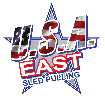 THIS MEMBERSHIP WILL PERMIT YOUR PULLING VEHICLE TO COLLECT POINTS IN 2019I WILL COLLECT POINTS IN: ___________________________________________ List the class (1 only) that you want to collect points in 2019DRIVER’S NAME:  ______________________________________________MAILING ADDRESS: ____________________________________________________				Street Address 	     or		PO Box			____________________________________________________			City					State				ZipCONTACT PHONE: (        )_________________ CELL: _(        )_________________E-MAIL ADDRESS: _____________________________________________ALL PURSE CHECKS ARE TO BE PAID TO: ________________________________						All checks will be written to this person or companyTAX I.D. or SOCIAL SECURITY NUMBER: ________________________________						All checks will be assigned to this tax entityADDITIONAL DRIVER ONE (FREE):  ____________________________________					List name – will receive a membership card – NO ADDED FEEADDITIONAL DRIVER TWO ($50):  ___________________________________					List name – will receive a membership card – ++ADDED FEE $50VEHICLE NAME:  _____________________________ENGINE: ________________VEHICLE TYPE:  _____________ YEAR: ___________ COLOR: ______________										Trucks onlyDID YOU COMPLETE THE “WARRENT OF CLUTCH FORM ON BACK”???   YES       NO required for all vehicles that are  licensedMake checks payable to:  USA-EASTMail to:  “USA-EAST” – P.O.  – ST. PETERSBURG, PA 16054